Cofradía de Ntro. Padre Jesús Nazareno                  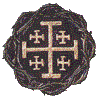 y María Santísima del SocorroC./ Galdames, 10221400. Ayamonte(Huelva)                                SOLICITUD DE HERMANOApellidos:					Nombre:Domicilio postal:				 C.P.:             Población:Domicilio de cobro:                                                    C.P.:            Población:N.I.F.:                           Fecha de nacimiento:                                   SexoTeléfono fijo:  			Móvil:Email:Forma de pago: (indique con una X la forma de pago que desea).El cobrador realiza el cobro en su domicilio.Domiciliación Bancaria Anual.Datos Bancarios: (si elije como forma de pago la domiciliación bancaria. Indique los 20 dígitos de la cuenta).----/----/--/----------Autorizo a la Cofradía de Ntro. Padre Jesús Nazareno y María Santísima del Socorro a domiciliar los pagos de las cuotas, en la cuenta arriba indicada de la entidad: Fdo.:									Fecha: